100e jour d’école – Vendredi 7 avril 2023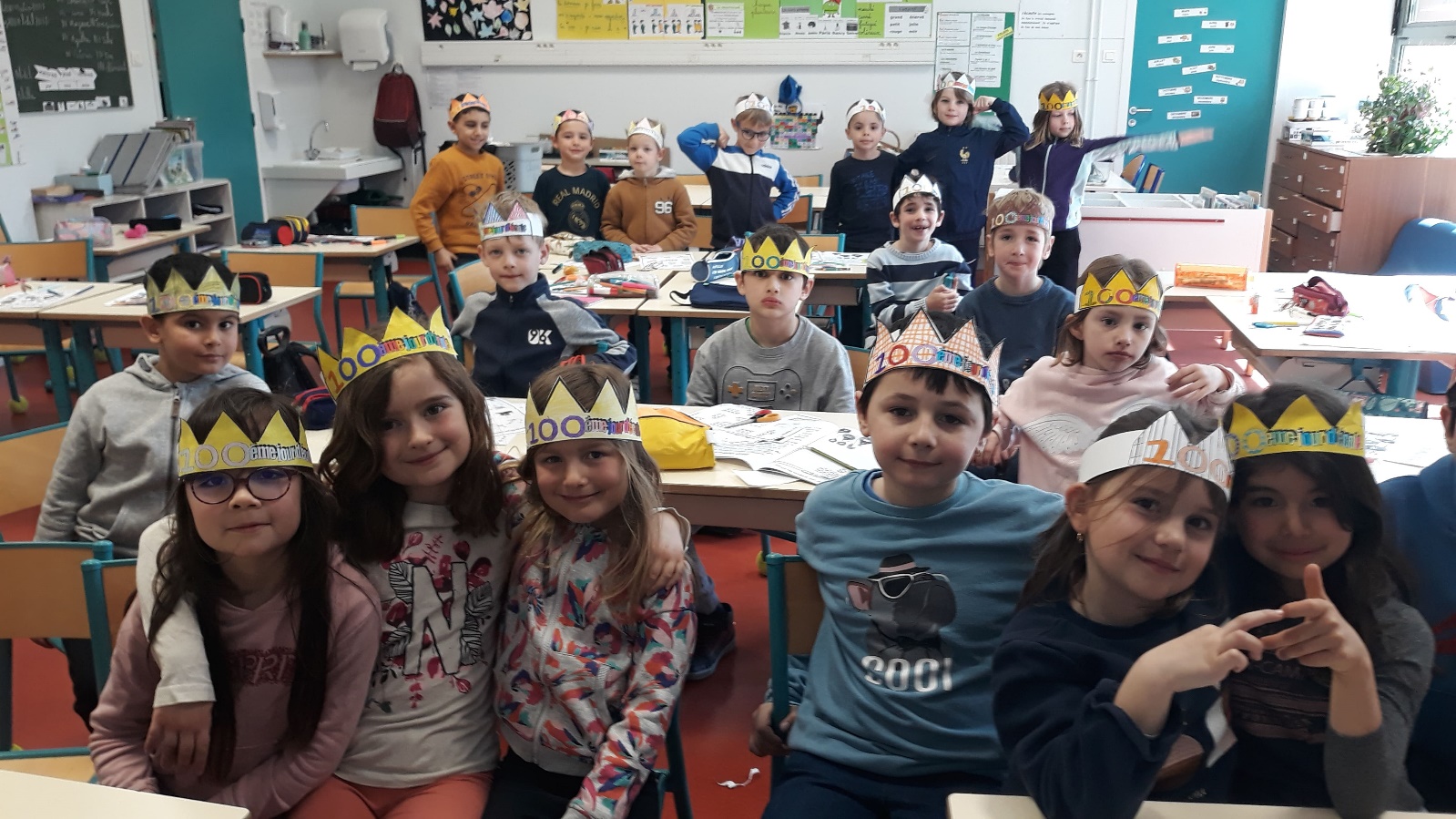 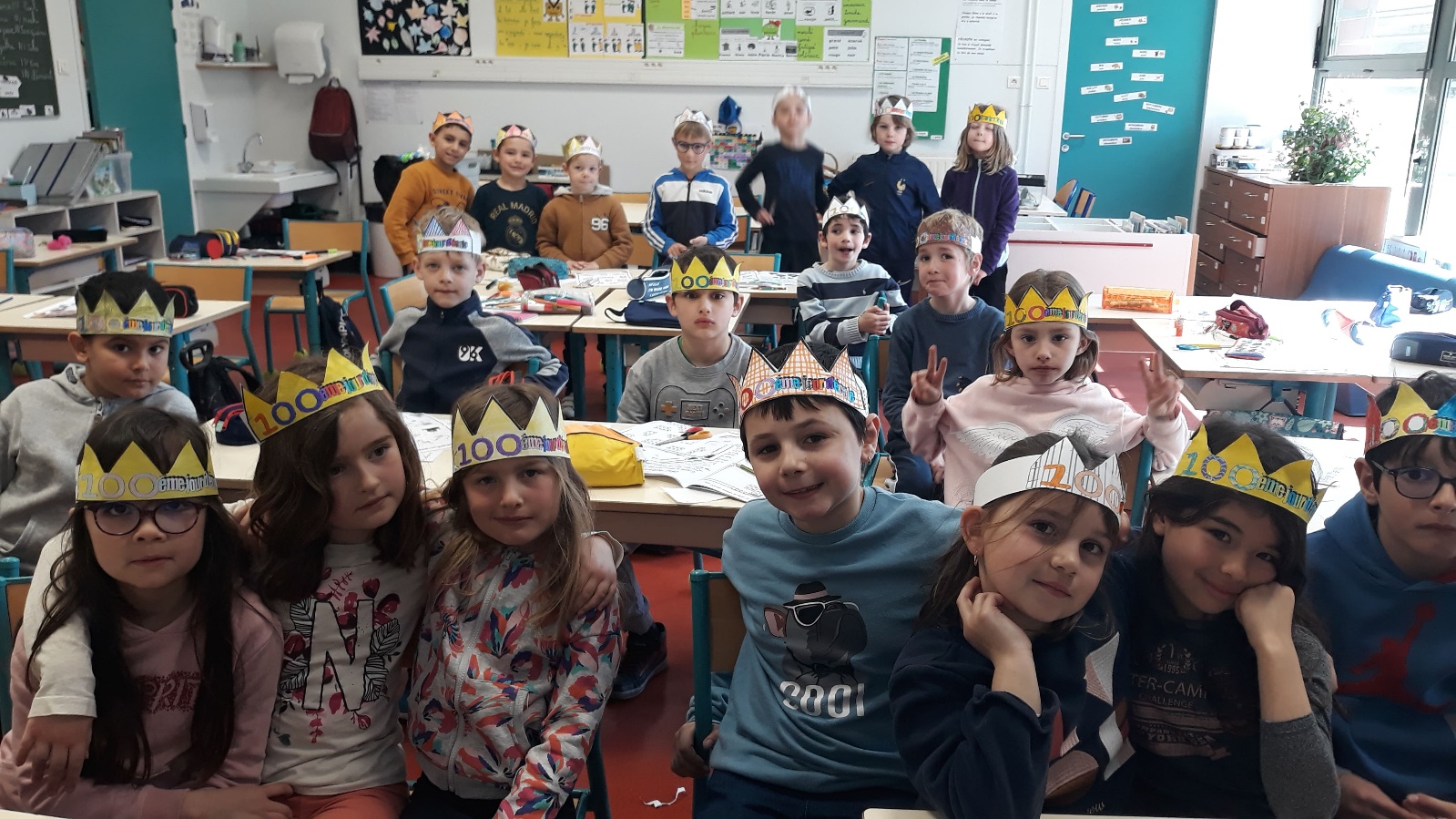 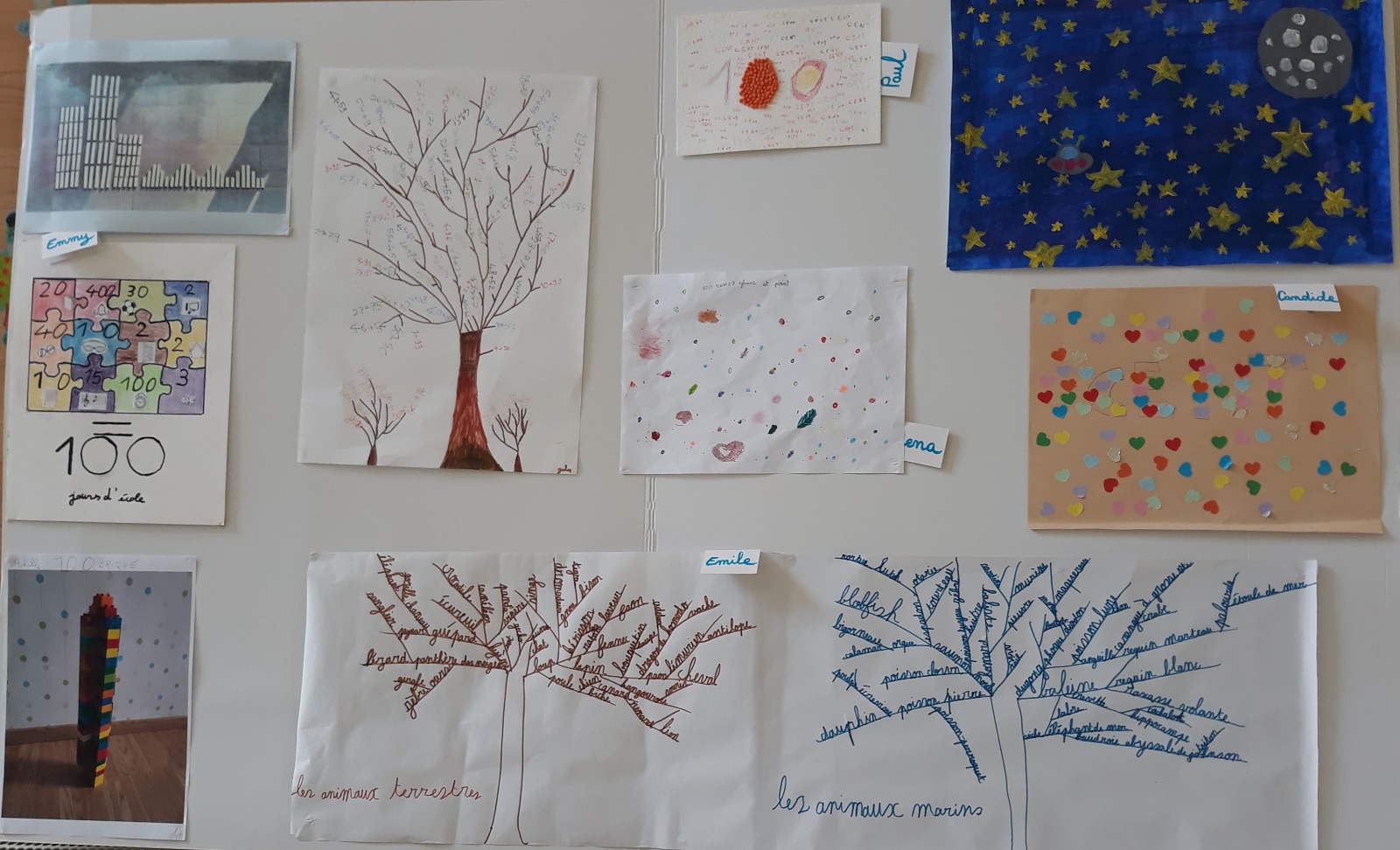 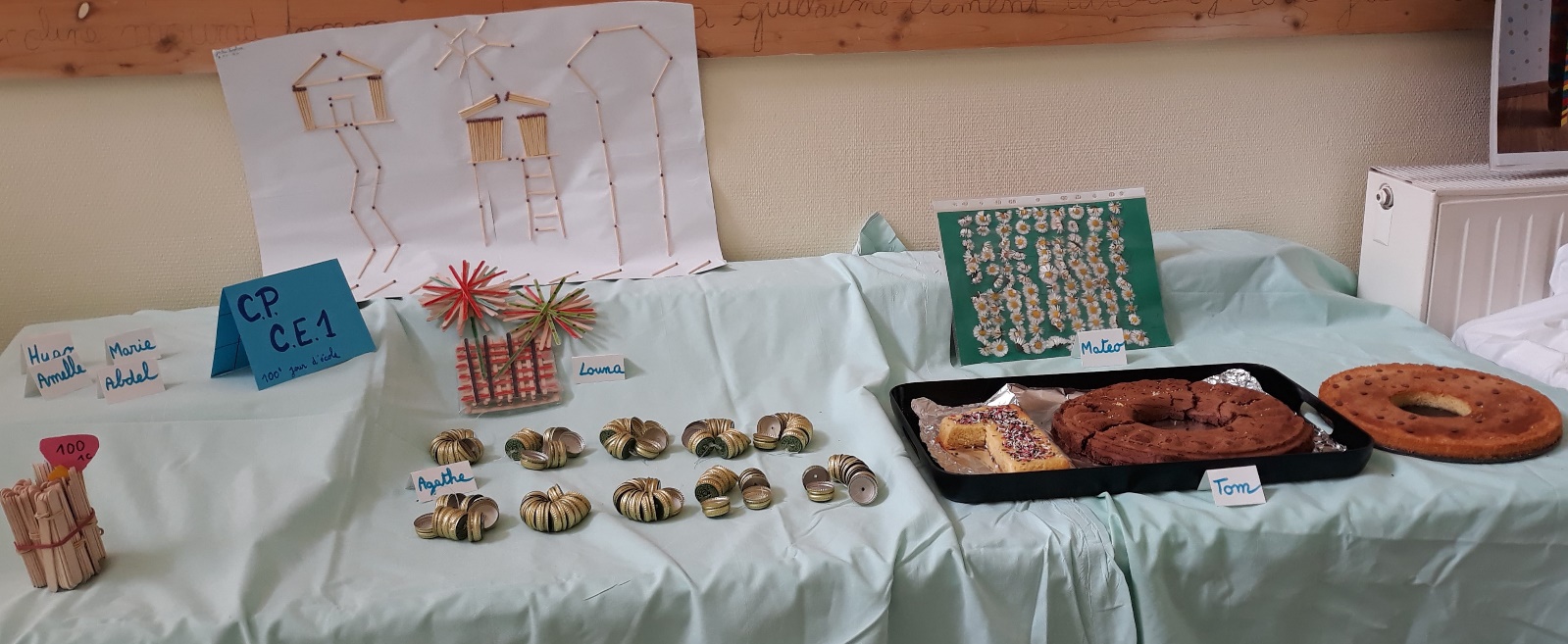 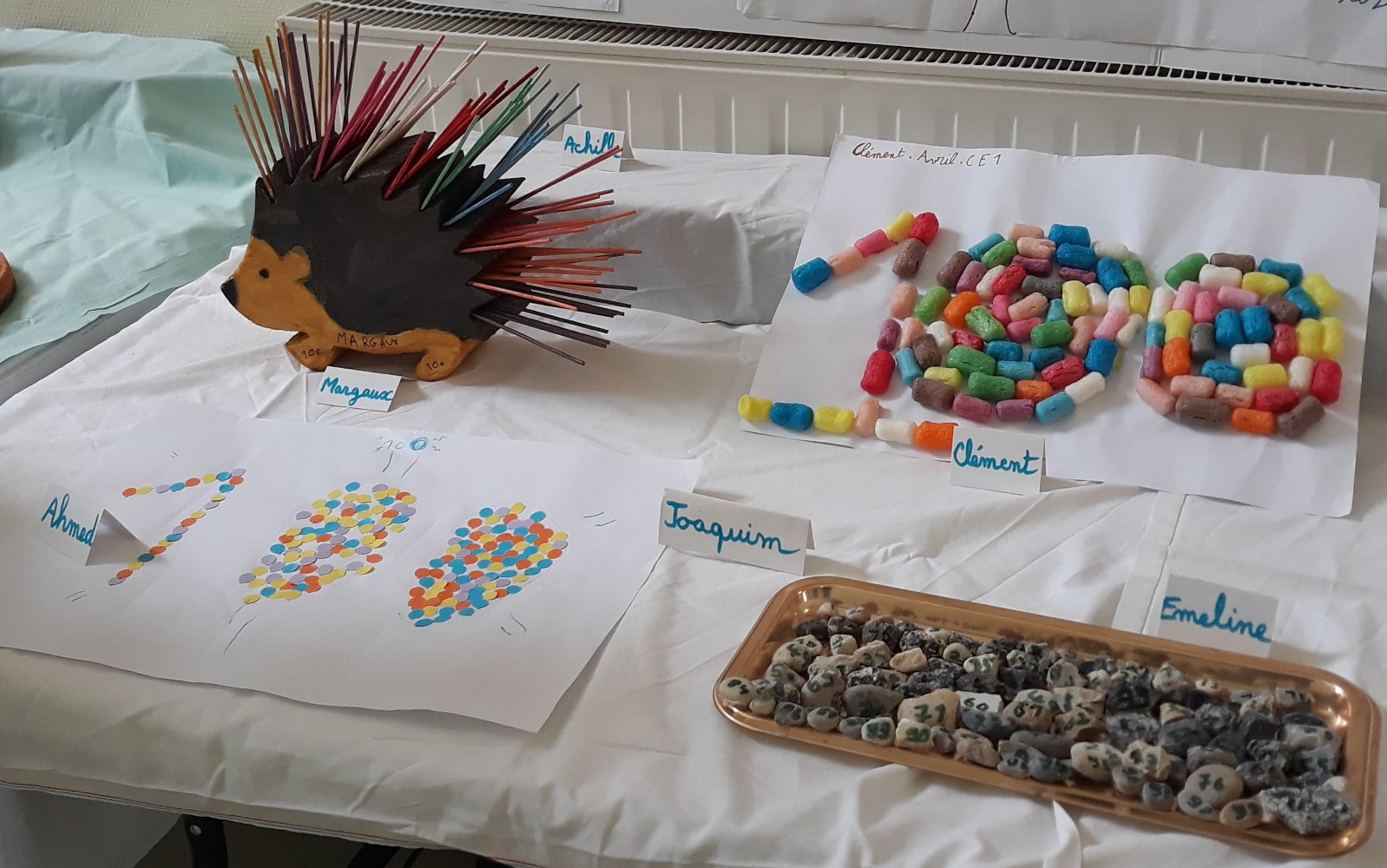 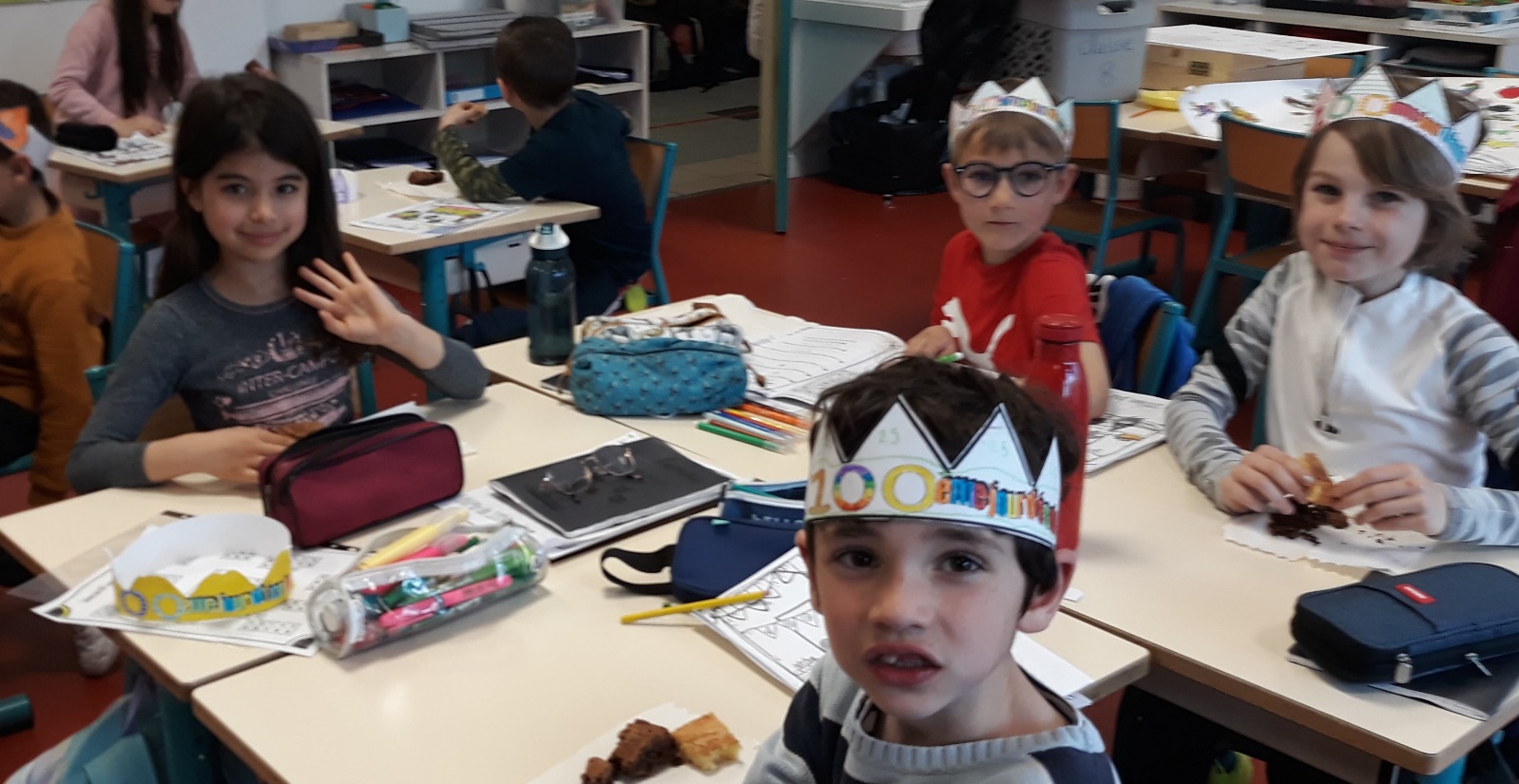 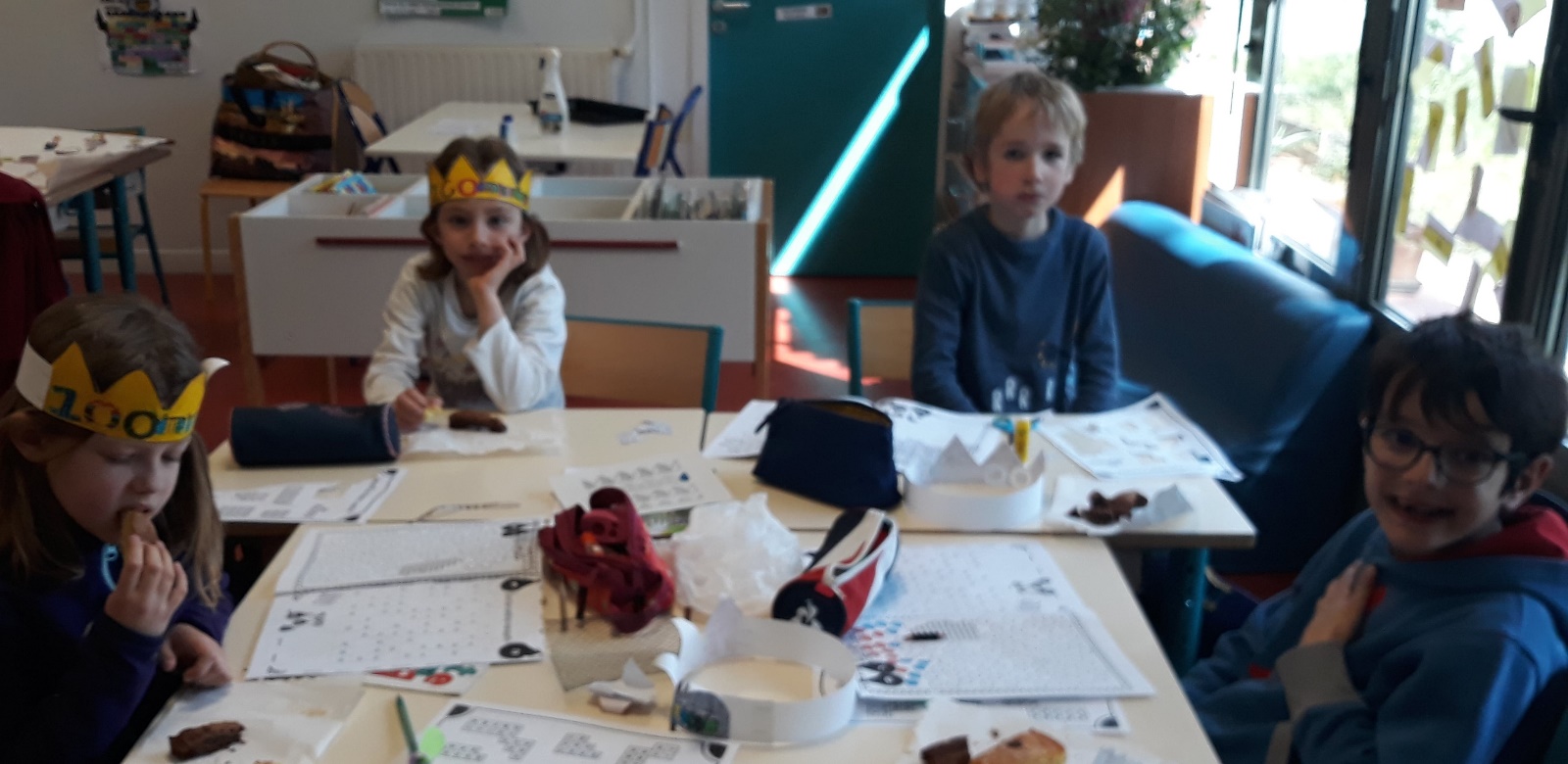 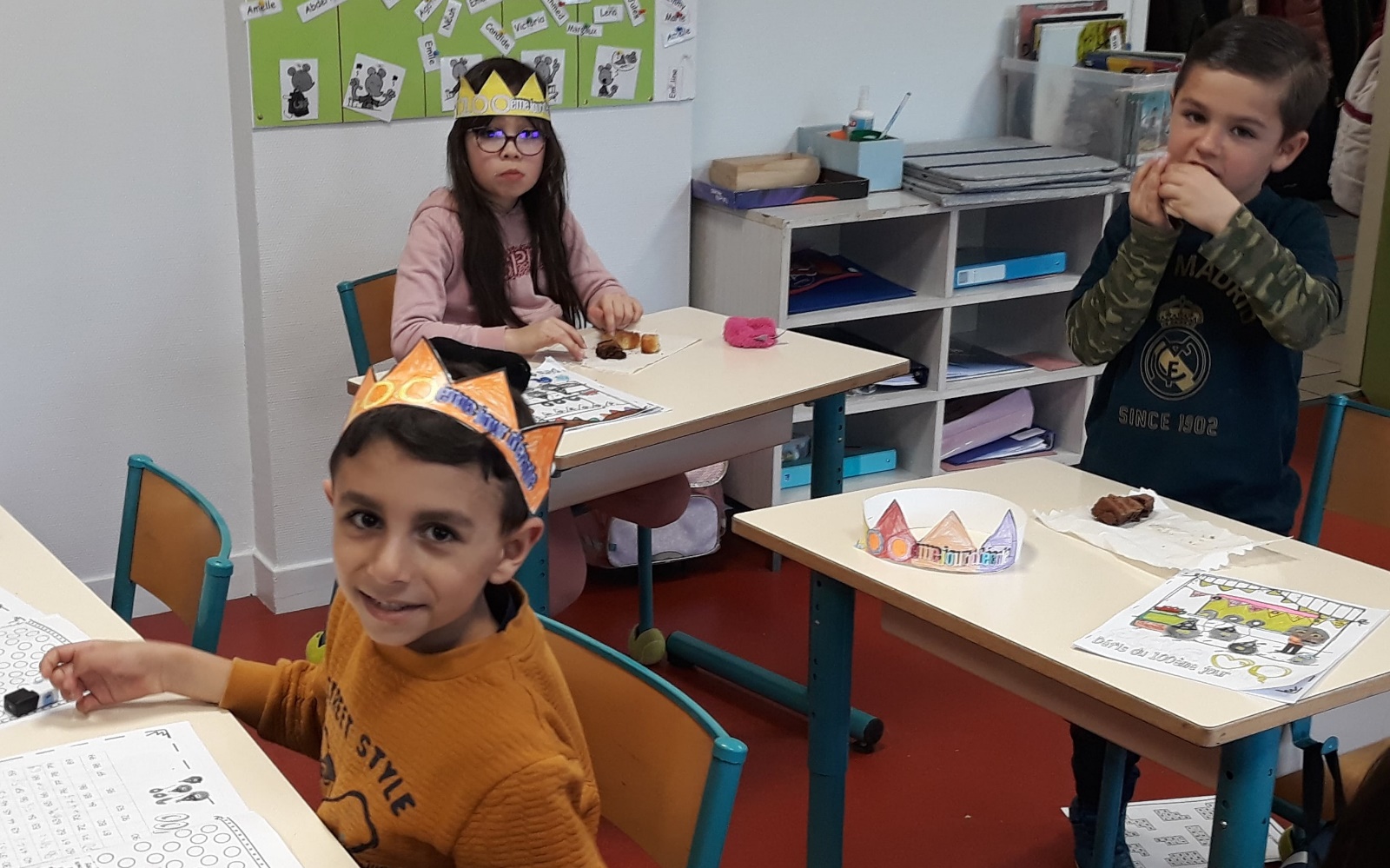 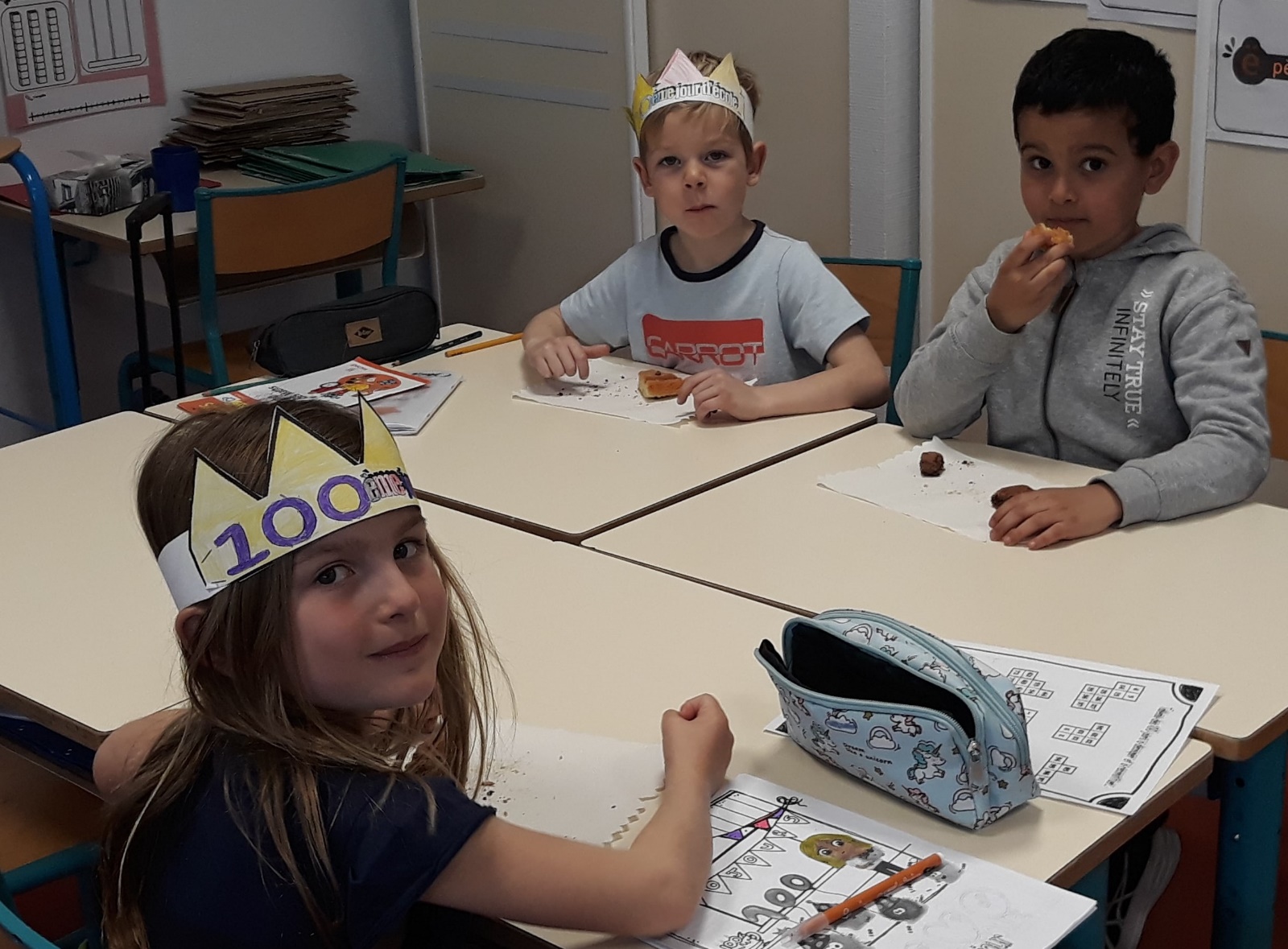 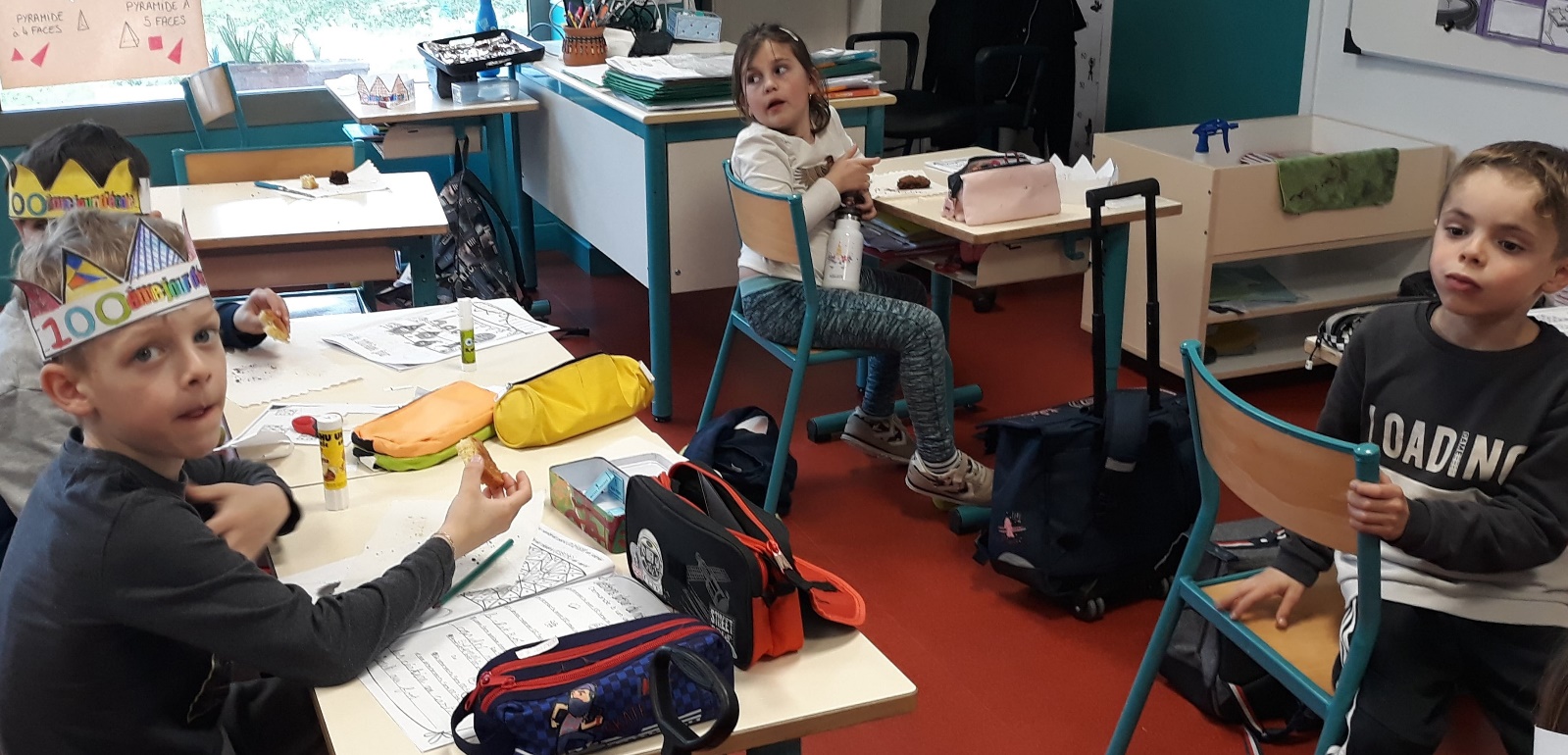 